EMENDA ADITIVA AO PROJETO DE LEI Nº 43/2019 Acrescenta Parágrafo único ao artigo 1º do Projeto de Lei nº 43/2019, conforme especifica. EMENDA ADITIVA:Acrescenta Parágrafo único ao artigo 1º do Projeto de Lei nº 43/2019, passando a ter a seguinte redação: “Art. 1º ....Parágrafo único. Quando o dia 15 de setembro coincidir aos domingos, o evento será realizado no segundo sábado de setembro. (NR)”Plenário “Dr. Tancredo Neves”, em 01 de julho de 2019.VALDENOR DE JESUS GONÇALVES FONSECA “Jesus Vendedor”
Vereador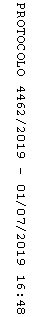 